The applicant will   tick the appropriate yes/no boxes SUBMISSION OF ELECTRONIC FLIGHT BAG (EFB) APPLICATION DOCUMENTS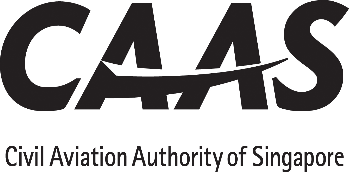 DOCUMENTS TO BE SUBMITTED WITH LETTER OF APPLICATIONDOCUMENTS TO BE SUBMITTED WITH LETTER OF APPLICATIONDOCUMENTS TO BE SUBMITTED WITH LETTER OF APPLICATIONDOCUMENTS TO BE SUBMITTED WITH LETTER OF APPLICATIONDOCUMENTS TO BE SUBMITTED WITH LETTER OF APPLICATIONDOCUMENTS TO BE SUBMITTED WITH LETTER OF APPLICATIONDOCUMENTS TO BE SUBMITTED WITH LETTER OF APPLICATIONDescription of DocumentsCompletion by ApplicantCompletion by ApplicantCAAS Use(All lines are to be initialed and dated)CAAS Use(All lines are to be initialed and dated)CAAS Use(All lines are to be initialed and dated)CAAS Use(All lines are to be initialed and dated)Description of DocumentsYESNOAcceptableUnacceptableNot ApplicableRemark(s)1. Compliance statement which shows how the criteria of ANO paragraph 12(6) and AOCR Chapter 2 Paragraph 26A have been satisfied.2. Sections of the AFM or AFM Supplements that document EFB airworthiness approval.3. Description of EFB system: (a)    EFB Manufacturer(b)    EFB model(c)    Major components of EFB;ProcessorVideo CardHard DriveWireless connectionPower supplyRAM(d)     EFB operating system and version4.  A list of application to be installed.5.   For each application, include a high-level description of revision process, procedure or method that ensures appropriate database accuracy and currency. 6. If applicable, the manufacturer’s name and model number of the mounting system,7. Manufacturer’s data, if available for:Electromagnetic interference (EMI)Rapid Decompression 8. Flight crew EFB training programme and syllabi for initial and recurrent training.10. Operation manuals and checklists that include EFB operating practices and procedures:Operations Manual Part A, Operations Manual Part B, Operations Manual Part C,Operations Manual Part D, EFB relevant manuals such as Quality Assurance, Administrator, Quality Evaluation etc. 11. Minimum Equipment List (MEL) that includes items pertinent to EFB operations.12.  EFB maintenance programme, 13.  EFB Administrator’s programme of software management.14. Human / Machine / Environment Interaction review15. Quality System Risk Assessment